.PNG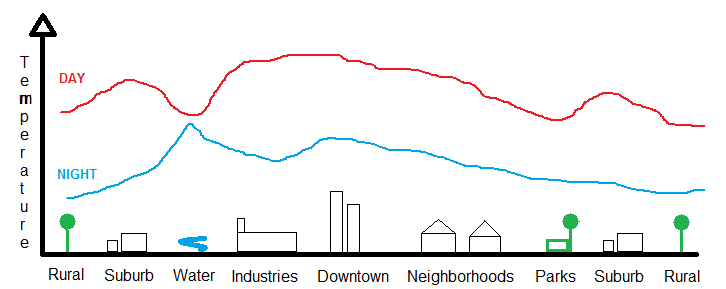 Figure 1 – Temperature diagram in cities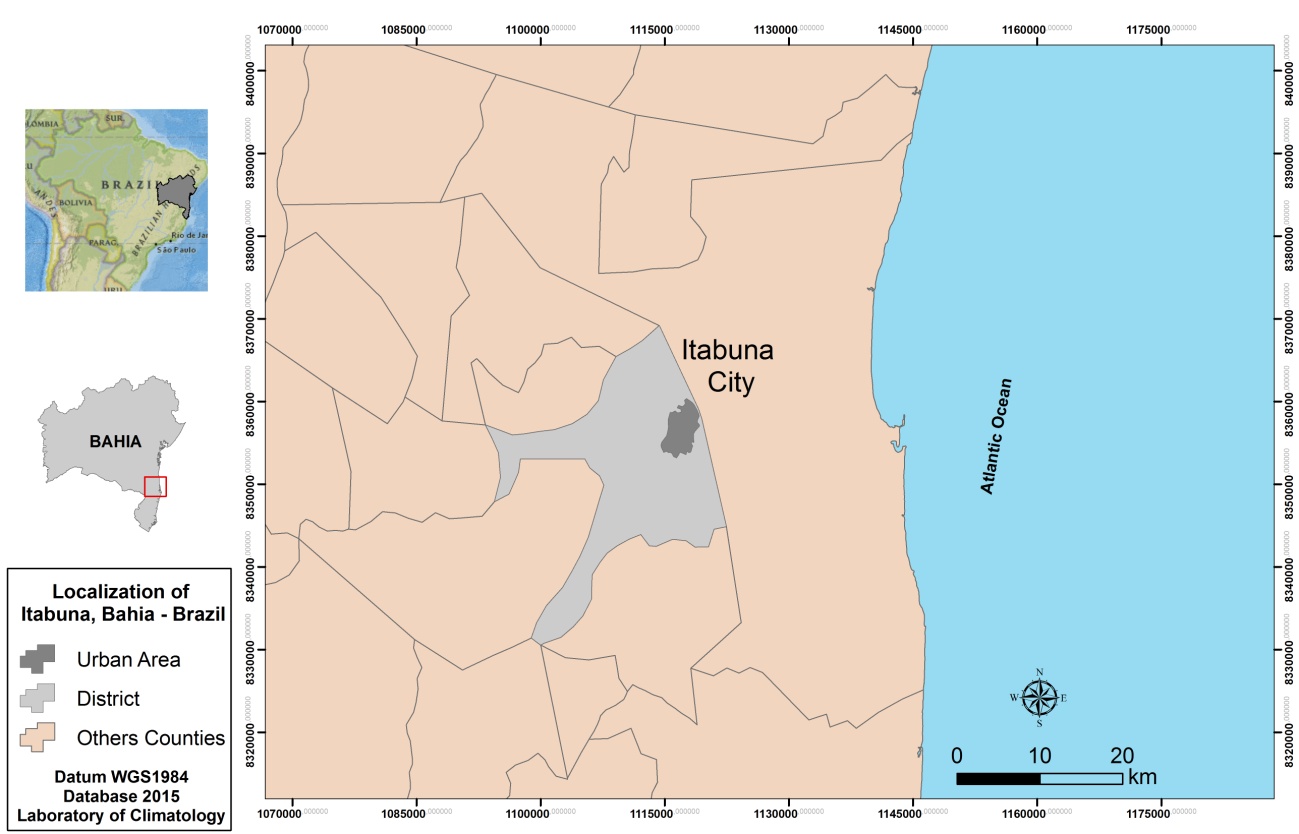 Figure 2 – Location of the municipality of Itabuna and its urban area.Source: Cartographic Base of Climatology Laboratory of UESC.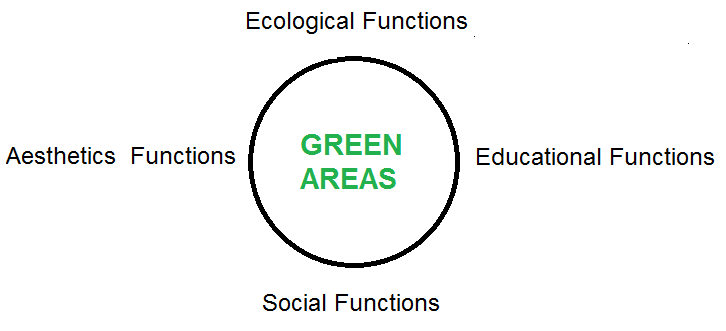 Figure 3 -Ideal scope of a green area.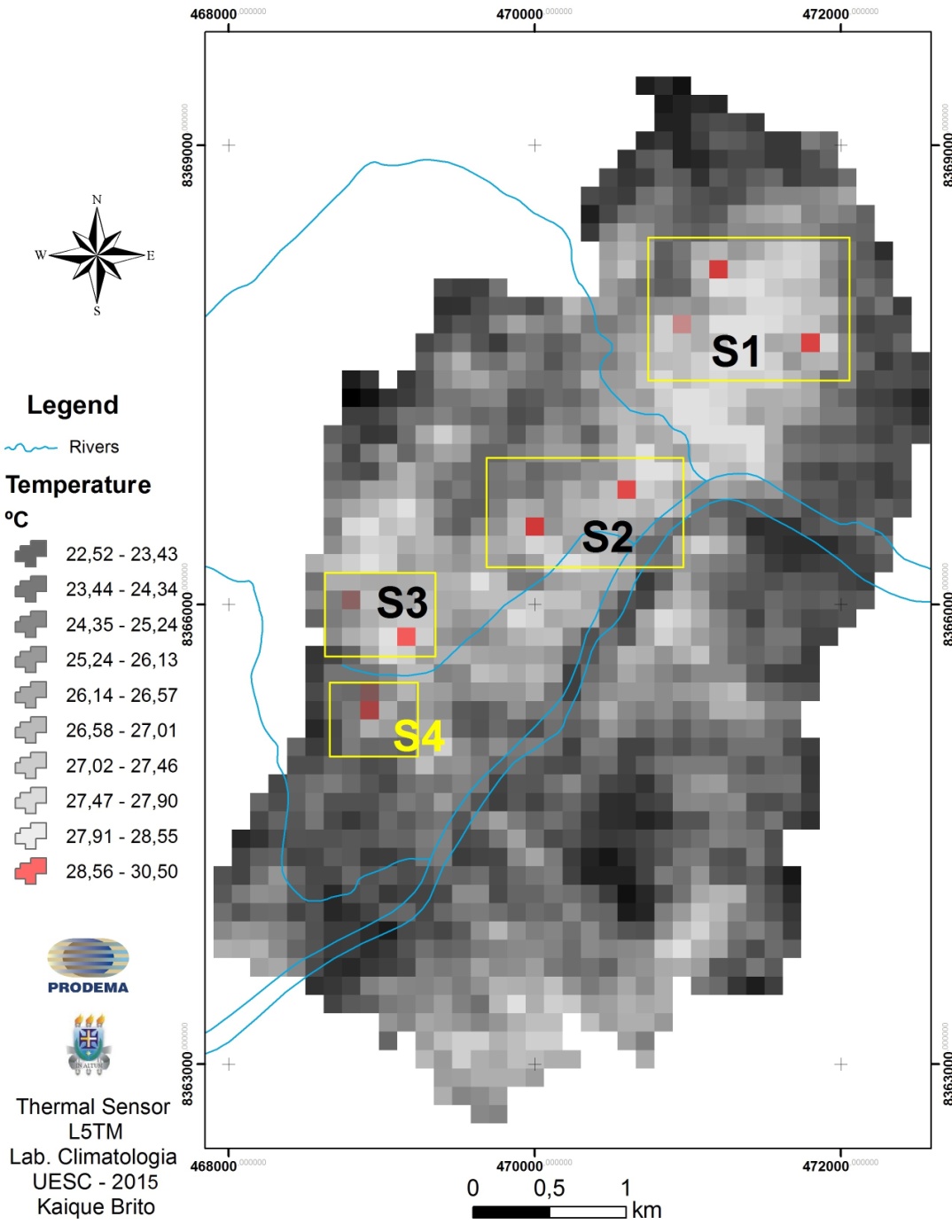 Figura 4 – Heat islands in the Itabuna city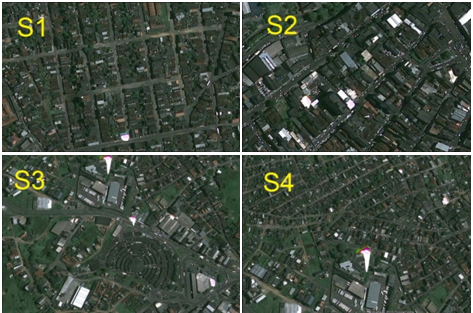 Figure 5 – View of the identified groupsSource: Esri Imagery, 2015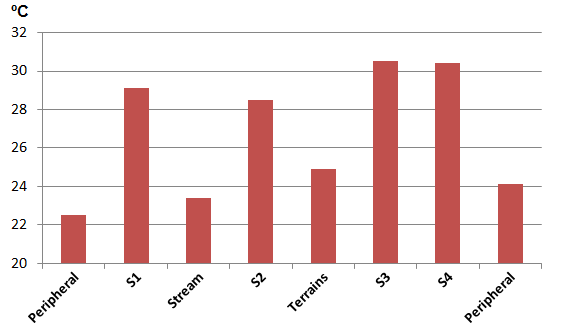 Figure 6 – Longitudinal temperature profile drawn between sectors 1 and 4. 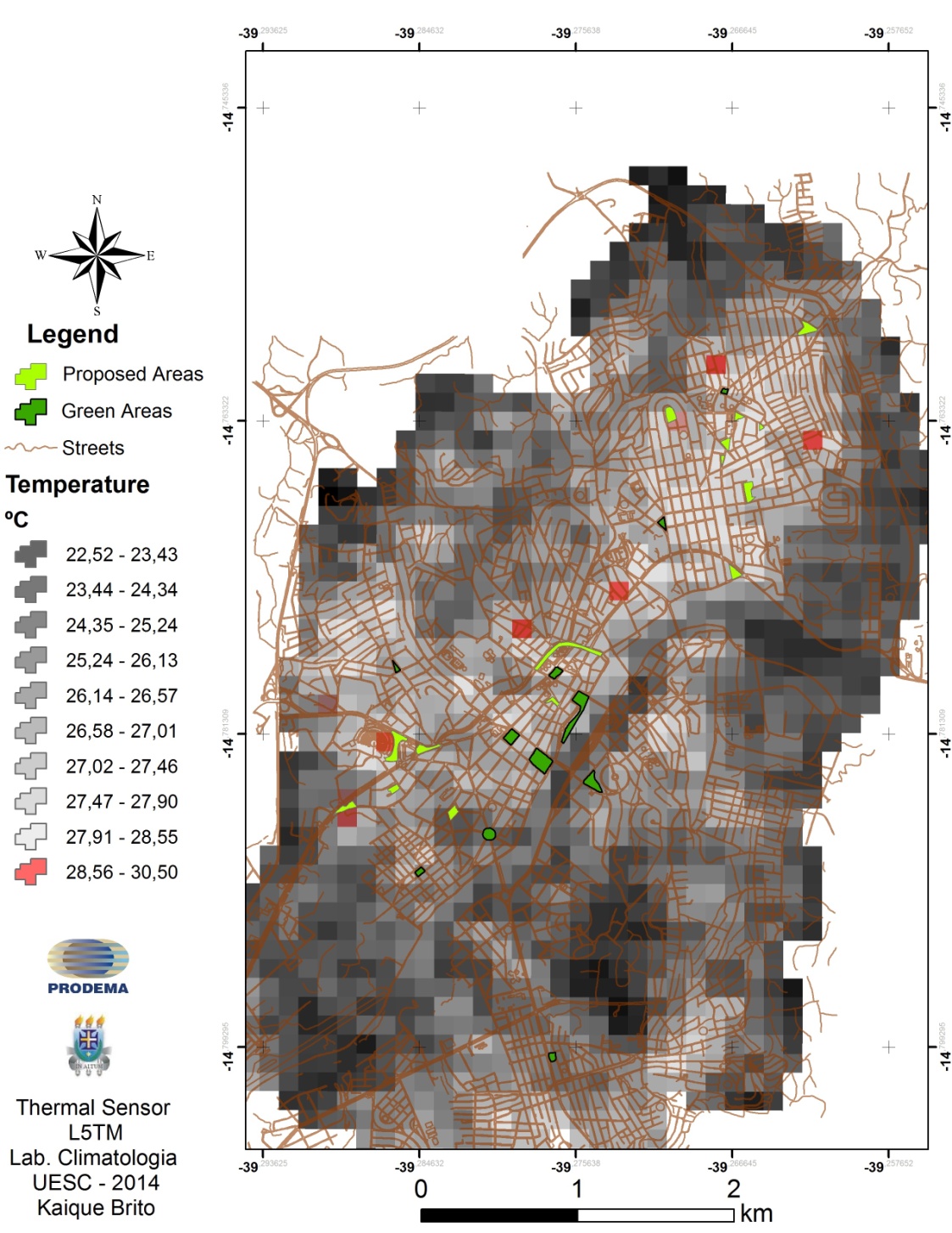 Figure 7 – Proposed and existing green areas